INDICAÇÃO Nº 36/2016Indica ao Poder Executivo Municipal a execução de serviços de troca de lâmpada queimada em poste de iluminação pública na Rua Cândido Bignotto, altura do nº 364, no bairro Cruzeiro do Sul.Excelentíssimo Senhor Prefeito Municipal, Nos termos do Art. 108 do Regimento Interno desta Casa de Leis, dirijo-me a Vossa Excelência para indicar que, por intermédio do Setor competente, seja feita a execução de serviços de substituição de lâmpada queimada em poste de iluminação pública na Rua Cândido Bignotto, altura do nº 364, no Cruzeiro do Sul.Justificativa:Moradores do bairro, em especial a Sr. Antonio de Sousa, estão reclamando da existência de lâmpada queimada em poste de iluminação pública nessa via pública, ao lado de uma chácara de aluguel para eventos e uma igreja evangélica. O local é muito escuro e os moradores pedem urgência no restabelecimento da luz artificial.Plenário “Dr. Tancredo Neves”, em 06 de janeiro de 2016.José Antonio Ferreira“Dr. José”-vereador-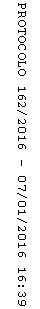 